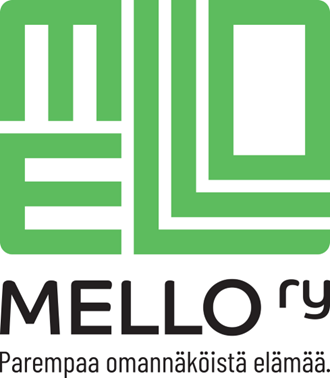 MELLO RYHAKEMUSLOMAKEOPISKELIJOIDEN TUKIASUNTO - ATSAOhje hakemiseenTällä hakemuksella haetaan MELLO ry:n Opiskelijoiden tukiasunto – ATSAan. Toivomme, että hakija ottaa meihin yhteyttä jo ennen hakemuksen täyttämistä. ATSAn ohjaajat puh. 040 565 4233. Lomakkeessa on osat hakijalle ja palvelun ohjaavalle taholle. Palveluun ohjaavan henkilön (esim. sosiaalityöntekijä, oppilaitoksen kuraattori, opinto-ohjaaja, erityisopettaja, terveydenhoitaja, lääkäri tai muu hoitava taho) täyttää hakemuksen jälkimmäisessä osassa olevat kentät. Hakemus lähetetään osoitteeseen: 		ATSA c/o Keski-Pohjanmaan Ammattiopisto Närvilänkatu 867100 KokkolaHakemuksen saavuttua ATSA:an hakijaan otetaan yhteyttä tutustumiskäynnin/haastatteluajan sopimiseksi (käyntiosoite Närvilänkatu 37B, Kokkola). Tapaamisessa kartoitetaan yhdessä hakijan tämänhetkinen elämäntilanne ja tarjotaan hakijalle mahdollisuus ATSA tiloihin ja toimintatapoihin. ATSAn asukasvalintatiimi käsittelee hakemuksen ja tiedottaa hakijalle ja palveluun ohjaavalle taholle kirjallisesti hakijan valinnasta. Hakijan hyväksytyksi tulemisen edellytyksenä on oman hyvinvointialueen myöntämä maksusitoumus. Lisätietoja:	                      		ATSAn ohjaajat puh. 040 565 4233                     		Asumispalvelujohtaja, Heikki Aspfors puh. 040 561 1930                    		Sähköposti atsa@mellory.fiMuihin MELLO ry:n palveluihin, kuten kuntouttaviin asumisyksiköihin, kotikuntoutukseen ja neuropsykiatriseen yksilövalmennukseen, ateriapalveluun sekä ryhmä- ja työtoimintoihin haetaan Soiten mielenterveyskuntoutuksen asumis- ja tukipalveluiden (Mieku-tiimin) kautta. Jos hakeudut palveluihin Soiten (eli keski-pohjanmaan) ulkopuolelta, löydät palveluiden hakemuslomakkeet MELLO ry:n kotisivuilta (www.mellory.fi).Hakijan oma hakemusHakija täyttää. Kerro omin sanoin, miksi olet hakemassa opiskelijoiden tukiasuntoon. Voit käyttää väliotsikoita apuna. Kerro omista odotuksistasi ja tuen tarpeista. Kerro myös, jos sinua huolestuttaa tai mietityttää joku asia ATSA-asumisessa. Elämäntilanne (asuinpaikka ja tukitoimet tällä hetkellä):_______________________________________________________________________________________________________________Vahvuudet, nämä asiat osaan: ___________________________________________________________________________________________________________________________________________________________________________________________________________________Rastita kohdat, joissa on tuen tarvetta:			kuka auttanut aiemmin?___ vuorokausirytmin ylläpitäminen			_______________ koulunkäyntiin liittyvien asioiden hoitaminen		_______________ terveellinen syöminen ja ruoanlaitto		_______________ henkilökohtaisen hygienian huolehtiminen		_______________ siivoaminen ja pyykinpesu			_______________ mielekäs vapaa-ajan tekeminen 			_______________ toisten kanssa toimiminen tai sosiaaliset tilanteet 	_______________ lääkehuolto 				_______________ virasto- ja terveydenhuollon asioinnit 		____________Lisäksi tarvitsen tukea: ___________________________________________________________________________________________________________________________________________Asiat, jotka mietityttävät ATSA-asumisessa:___________________________________________________________________________________________________________________________
_______________________________________________________________________________Allergiat:________________________________________________________________________Diagnoosit:______________________________________________________________________Lääkitys:________________________________________________________________________Muuta mitä haluan kertoa:__________________________________________________________________________________________________________________________________________________________________________________________________________________________Maksusitoumus		___ Selvitettävänä___ Selvitetty 	Hakijan henkilötiedotNimi:____________________________________Hlötunnus:_______________Lähiosoite:________________________________________________________ Postinumero ja postitoimipaikka:_______________________________________Puh:_________________________ Kotikunta:___________________________Kansalaisuus:_________________________ Äidinkieli:_____________________Peruskoulutus:______________________________________________________Opiskelupaikka:_____________________________________________________Opiskeluala:________________________________________________________Alaikäisen hakijan kohdalla huoltajan/huoltajien yhteystiedot:Nimi:____________________________________ Puhelin:___________________Lähiosoite:_________________________________________________________Postinumero ja postitoimipaikka:_______________________________________Nimi:____________________________________ Puhelin: ____________________Lähiosoite:___________________________________________________________ Postinumero ja postitoimipaikka:_________________________________________
	 ATSA-paikan jonottaminenSaat ohjaajilta tiedon ATSAn paikkatilanteesta ja hakemuksesi jonottamisesta viestillä. Ilmoitamme jokaisen kuukauden ensimmäisellä viikolla mahdollisista paikkatilanteen muutoksista ja hakemuksesi käsittelyaikataulusta. Mihin numeroon haluat, että viesti lähetetään? 	______________________________			Hakemuksen allekirjoitus sekä lupa yhteistyöhönHakija, lue tämä ennen allekirjoittamista:Allekirjoittaessani hakemuksen sitoudun siihen, että MELLO ry:n työntekijät voivat tehdä yhteistyötä huoltajien, opiskelupaikan opiskelijahuollon ja vastuuopettajan, lähettävän/palveluun ohjaavan tahon ja muiden opiskeluuni, tukitoimiini tai hoitooni/kuntoutukseeni liittyvien tahojen kanssa. Olen tietoinen siitä, että MELLO ry tekee yhteistyötä perusturvaviraston kanssa palvelun tuottamista koskevissa asioissa. Lisäksi olen tietoinen siitä, että hakemustani säilytetään ATSAssa hakemuksen tultua yhden vuoden, jonka jälkeen hakemus hävitetään tietoturvallisesti. Päiväys:______________________ Paikka:_________________________Allekirjoitus:	__________________________________________________Nimen selvennys:_______________________________________________Alaikäisen kohdalla huoltajan allekirjoitus: Päiväys:______________________ Paikka:_________________________Allekirjoitus:	__________________________________________________Nimen selvennys:_______________________________________________Palveluun ohjaavan tahon näkemys hakijan elämäntilanteesta ja ATSA-asumisen tuen tarpeestaLähettävän/palveluun ohjaavan henkilön nimi: _________________________________________Yhteystiedot:_____________________________________________________________________________________________________________________________________________________Kirjoita perustelut ja tarve hakijan valitsemiseksi tuetun asumisen yksikköön (vahvuudet ja kehitettävät osa-alueet, tavoitteet ja odotukset tuetun asumisen suhteen).Kerro myös muut tahot, jotka ovat olleet mukana keskusteluissa nuoren hakemisesta tuetun asumisen yksikköön (esim. oppilaitoksen kuraattori, terveydenhoitaja, opinto-ohjaaja, erityisopettaja, sosiaalityöntekijä)________________________________________________________________________________________________________________________________________________________________________________________________________________________________________________________________________________________________________________________________________________________________________________________________________________________________________________________________________________________________________________________________________________________________________________________________________________________________________________________________________________________________________________________________________________________________________________________________________________________________________________________________________________________________________________________________________________________________________________________________________________________________________________________________________________________________________________________________________________________________________________________________________________________________________________________________________________________________________________________________________________________________________________________________________________________________________________________________________________________________________________________________________________________________________________________________________________________________________________________________________________________________________________________________________________________________________________________________________________________________Sosiaalityöntekijän yhteystiedot:______________________________________________________________________________________________________________________________________